Fundamentals of Theatre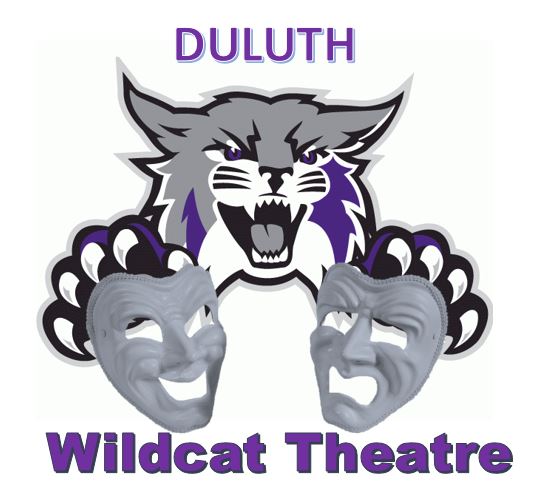 2018- 2019 SyllabusDuluth High SchoolInstructor Contact InformationBrandy Carterbrandy_carter@gwinnett.k12.ga.usCourse DescriptionThe goal of the course is to provide students the opportunity to explore Theatre Arts. Theatre Fundamentals, promotes learning the essential vocabulary and processes of theatre as well as reading, writing, and researching theatre literature, acting and technical theatre. Acting experience in this course includes exploring the concepts of self, body and voice work, improvisation, acting techniques, and reading and writing related to theatre study. In addition, students learn about and reflect on various aspects of theatre through history and in different cultures, as well as the various forms of theatre and theatre-related media. Students have the opportunities for practical application of knowledge in informal productions. This course develops creativity and spontaneity in those students wanting to explore theatre, as well as those who wish to commit to a theatre programRequired Materials – Please have by Friday August 10, 2018 Theatre Journal – Periodically journal entries will be done in class. You will need a spiral notebook or composition book to complete these. Pen or pencilA pocket folder for class handouts and written workComfortable clothing which allows you to move freelyAssignments and Expectations1.  Attendance and Participation	This is a hands-on class and you are responsible for attendance and participation.  Your full participation is essential for your development as an actor and is essential for the success of the class as a whole. Tardies, coming late to class or leaving early, will impact your daily grade as that will effect your ability to participate fully. If you’re absent please see me the next class when you return for a make-up assignment or to go over what was missed. 2.  Drinks, foods and other distractions	You are welcome to have bottled water in class. Other food and drink should not be consumed during class. Cell phones must be turned off and left in a backpack, bag or jacket pocket. You may not carry a cell phone in class. Again, this is a hands-on class that requires focus and engagement. If a break is given you may use cell phone during break.3.  Dress	Students should dress in comfortable clothing that allows for unrestricted movement. You will be sitting on the floor, stretching, running, moving – please wear clothing that allows you to do this. Shoes need to be sneakers, ballet, character or jazz shoes, or bare feet – no boots, heels or thick-soled (platform-type) shoes. You may choose to bring suitable clothing and change for class. Changing for class must occur before the start of class. You must be ready to warm-up or participate in class in other ways by the class bell. 4. In-class acting exercises – Daily class work consists of acting exercises including: actor’s warm-ups and relaxation techniques, development of senses, awareness and development of focus, and basic acting skills through participation in a wide variety of drama games, improvisational activities, pantomime/movement exercises and vocal exercises.5. Acting Journals     Each student will keep a Theatre Journal. They will reflect your development as an actor and your growing understanding of process. These should be thoughtful entries that reflect on class work, your understanding, your questions and your reflections. Journal entries will be assigned every Friday. Class time will be given to complete your entries. If the class time is insufficient you will need to finish these as homework. Journal entries will include the following: Class notes and descriptions of class workReflective and or creative responses/comments to classroom work, acting skill development Comments on performances both in and outside of classCharacter and life observations relevant to class work and assignmentsCharacter analysis that is relevant to class work and assignments Other responses/reflections as assignedThe Theatre Journal is your documentation of this class and the process you are developing. I’ll comment on these regularly. I’m interested in the way you thoughtfully exercise your creativity and imagination with regards to developing acting techniques. Being absent from class doesn’t excuse you from journal entries. See the teacher the next class when you return to get a make-up Journal Entry assignment. Occasionally I’ll share a journal entry in class when appropriate. 6.  In-Class Practical Exercises/Performances	This is a hands-on class and you’ll be performing regularly, sometimes alone and sometimes working with a partner. The majority of class assignments and exercises will involve partner, small or whole group work.  You’ll have class time to rehearse, but there may also be a need to rehearse alone or with a partner outside of class or memorize lines for homework. It is important that you honor rehearsal/performance dates/times. Do not let you acting partner down! Please note that in-class performance dates include watching your classmates work and may be two days of class time.  7.  Written Work 	All written work with the exception of the Written Observation Exercise must printed legibly or word-processed. Please no less than 11 pt. Length will vary based on your ability to address the assignment completely and concisely.8.  In-Class discussions – Discussions will be a regular part of class and will include discussions of performances both in and out of class, class work and exercises and readings. Students are required to attend at least one DHS Wildcat Theatre production each semester. (Complimentary tickets will be given to Theatre Fundamentals students upon request.)GradingStudents will be graded on a combination of performance assignments, practical exercises, written assignments and improvement. Please remember that full participation is part of your grade. If you have a question about your grade at any time during the year, please contact me. Daily Work- 35% Includes student incorporating on-going feedback/formative assessment, development and progress of acting skills Journals- 10%		Written Work	- 10%Performances- 45%	Grade		% Equivalent 	Description		A – 		100 – 90, 		Excels in class		B – 		89 – 80, 		Above average	C – 		79 – 70, 		AverageD – 		69 – 60, 		Below averageF – 		59 – 0, 			Failing“A” Quality work (Excels in class):  Lyrics, Blocking, and Choreography are memorized before due date; there is no need to call for lines. Student always promotes a positive attitude/perspective in and out of class. Student is always professional and exudes professionalism in and out of class.  Student has a clear grasp of their character by the time the lines are memorized and performs naturally. Student participates in class everyday. “B” Quality work (Above Average):  Lyrics, Blocking, and Choreography are memorized before due date. Student always has a positive attitude/perspective.  Student is always professional and encourages professionalism in and out of class.  Student has a good grasp of their character by the time their lines are memorized and performs naturally. Student participates in class everyday.“C” Quality work (Average):  Lyrics, Blocking, and Choreography are sometimes memorized by due date, and lines are needed at times. Student usually has a positive attitude/perspective and does their best to be positive when they are not.  Student is always professional in class.  Student has a fair grasp of their character by the final rehearsal and performance shows effort. Student struggles with participating in class.“D” Quality work (Below Average):  Lyrics, Blocking, and Choreography are not memorized by due date. Student repeatedly has to call for lines. Student usually has a positive attitude/perspective.  Student is sometimes professional and has some self-control in regards to behavior and language.  Student does not have a grasp of their character by the final rehearsal and the performance only shows some effort. Student does not participate in class. “F” Quality work (Failing):  Lyrics, Blocking, and Choreography are not memorized by due date Student does not have a positive attitude/perspective.  Student is rarely professional and has limited self-control in regards to behavior and language.  Student shows no effort and is distracting. Student refuses to participate in class. Please return this page to Mrs. Carter by Friday August 10, 2018._________________________________________________________________________________________________________________I have read and understand the Theatre Fundamentals Class Syllabus and have shared this information with my parent/guardian. Student Signature: _______________________________________________________________________Parent Signature: _________________________________________________________________________Student Name (print): ____________________________________________________________________Student Contact Info Phone/email: __________________________________________________________________________Parent Contact Info Phone/email: ___________________________________________________________________________